          БАШҠОРТОСТАН РЕСПУБЛИКАҺЫ                                                совет сельского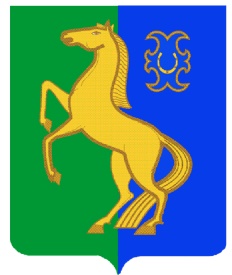              ЙƏРМƏКƏЙ РАЙОНЫ                                                      поселения рятамакский сельсоветМУНИЦИПАЛЬ РАЙОНЫНЫҢ                                                     муниципального района          РəтамаҠ  ауыл  Советы                                                           ермекеевский район          АУЫЛ БИЛəМəҺЕ   СОВЕТЫ                                                     республики Башкортостан    452181,  Рəтамаҡ а, Коммунистик. ур. 28                          452181,с. Рятамакул.Коммунистическая,28                         т. (34741) 2-66-37                                                        т.(34741)2-66-37                                                       РЕШЕНИЕ                          № 13-4/29                                                                             14 февраля 2024 годаО внесении изменений в решение Совета сельского поселения Рятамакский сельсовет муниципального района Ермекеевский район Республики Башкортостан от 28 апреля 2017 г. № 137«Об утверждении Положения о порядке и условиях денежного содержания муниципальных служащих, положения об оплате труда работников, занимающих должности и профессии, не отнесенные к муниципальным должностям и осуществляющих техническое обеспечение деятельности сельского поселения Рятамакский сельсовет муниципального района Ермекеевский район Республики Башкортостан и положение о  материальном стимулировании работников сельского поселения Рятамакский сельсовет муниципального района Ермекеевский район Республики Башкортостан»В соответствии с Указом Главы Республики Башкортостан от 22 декабря 2023 года № УГ-1166 «О повышении денежного вознаграждения лиц, замещающих государственные должности Республики Башкортостан и денежного содержания государственных гражданских служащих Республики Башкортостан», постановлением Правительства Республики Башкортостан от 24.12.2013 № 610 «Об утверждении нормативов формирования расходов на оплату труда в органах местного самоуправления в Республике Башкортостан», в целях обеспечения социальных гарантий муниципальных служащих сельского поселения Рятамакский сельсовет муниципального района Ермекеевский район Республики Башкортостан, Совет сельского поселения Рятамакский сельсовет муниципального района Ермекеевский район Республики Башкортостан решил: 1. Внести следующие изменения в решение от 28 апреля 2017 г. № 137 «Об утверждении  Положения о порядке и условиях денежного содержания муниципальных служащих, положения об оплате труда работников, занимающих должности и профессии, не отнесенные к муниципавльным должностям и осуществляющих техническое обеспечение деятельности сельского поселения Рятамакский сельсовет муниципального района Ермекеевский район Республики Башкортостан и положение о материальном стимулировании работников сельского поселения Рятамакский сельсовет муниципального района Ермекеевский район Республики Башкортостан»:1.1. Повысить с 1 января 2024 года в 1,055 раза ежемесячное денежное вознаграждение лиц, замещающих муниципальные должности, размеры месячных должностных окладов и надбавок к должностным окладам за классный чин муниципальным служащим сельского поселения Рятамакский сельсовет муниципального района Ермекеевский район Республики Башкортостан в соответствии с замещаемыми ими должностями муниципальной службы.1.2.  Установить, что при увеличении (индексации) денежного вознаграждения лиц, замещающих муниципальные должности и месячных должностных окладов, надбавок к должностному окладу за классный чин, а также размеры ежемесячных и иных дополнительных выплат муниципальным служащим сельского поселения Рятамакский сельсовет муниципального района Ермекеевский район Республики Башкортостан подлежат округлению до целого рубля в сторону увеличения.1.3. Установить, что финансирование расходов, связанных с реализацией настоящего решения, осуществляется за счет средств бюджета сельского поселения Рятамакский сельсовет  муниципального района Ермекеевский район Республики Башкортостан.	2. Внести изменения в Приложение № 1 и Приложение № 2 к Положению об оплате труда и материальном стимулировании лиц, замещающих должности муниципальной службы в сельском поселении Рятамакский  сельсовет муниципального района Ермекеевский район Республики Башкортостан и изложить в редакции согласно приложению к настоящему решению. 	3. Настоящее решение обнародовать на информационном стенде в здании администрации сельского поселения Рятамакский сельсовет муниципального района Ермекеевский район и разместить в сети общего доступа (Интернет) на сайте сельского поселения.4. Настоящее решение вступает в силу после официального обнародования и распространяется на правоотношения, возникшие с 1 января 2024 года.Глава сельского поселенияРятамакский сельсовет                                                                 Р.М.ХабибуллинаПриложение к решению Совета сельского поселения Рятамакский сельсовет муниципального района  Ермекеевский район Республики Башкортостан от 14 февраля 2024   года № 13-4/29Приложение № 1к Положению об оплате труда и материальном стимулировании лиц, замещающих должности муниципальной службы в сельском поселении Рятамакскийсельсовет МР Ермекеевский район РБ от 28.04.2017 №137РАЗМЕРЫДОЛЖНОСТНЫХ ОКЛАДОВ ЛИЦ, ЗАМЕЩАЮЩИХ МУНИЦИПАЛЬНЫЕДОЛЖНОСТИ, ДОЛЖНОСТИ МУНИЦИПАЛЬНОЙ СЛУЖБЫПриложение № 2к Положению об оплате труда и материальном стимулировании лиц, замещающих должности муниципальной службы в сельском поселении Рятамакскийсельсовет МР Ермекеевский район РБ от 28.04.2017 №137РАЗМЕРЫ НАДБАВОК ЗА КЛАССНЫЙ ЧИН ЛИЦАМ, ЗАМЕЩАЮЩИМ ДОЛЖНОСТИ МУНИЦИПАЛЬНОЙ СЛУЖБЫ№ п/пНаименование должностиДолжностной оклад (денежное вознаграждение) рубли1Глава муниципального образования127412Управляющий делами3845Классный чинРазмер надбавки, руб.Ведущая должностьВедущая должностьМуниципальный советник  I класса2253Муниципальный советник   II класса2055Муниципальный советник  III класса1885Старшая должностьСтаршая должностьСоветник муниципальной службы I класса1714Советник муниципальной службы II класса1542Советник муниципальной службы III класса1358Младшая должностьМладшая должностьРеферент муниципальной службы I класса1239Референт муниципальной службы II класса1096Референт муниципальной службы III класса976